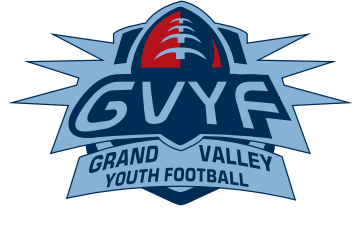          Board Member          ApplicationGrand Valley Youth Football Board Member Application On behalf of everyone here Grand Valley Youth Football (“GVYF’), thank you so much  for your interest in board service. We know that those with an interest in being a leadership volunteer have many choices. In our community, there are an array of remarkable organizations engaged in the important work of making our world a better place. We are humbled knowing that you are interested in serving the youth of the Grand Valley.The following application offers us an opportunity to know more about you, your skills, attributes and what you would bring to our board. It also gives you a sense of what matters to us in any board candidate.The goal of our process is to determine if we are a good fit for each other – your level of commitment and ability to deliver on our expectations so that we are confident that you can help us to increase the scope and impact of our work. On the other side, we want to know what motivates you and how you think about GVYF so that we can help to create an excellent board experience for you.Thank you again for your interest in our work and for taking the time to complete this application with thought and care. We look forward to reviewing it with that same level of thought and care and to continuing our conversations.PERSONAL INFORMATIONNameAddressHome NumberWork NumberMobile NumberEmail AddressEmployerEmployer AddressType of Business / OrganizationPreferred Method of Contact:	Work	Mobile	HomeVOLUNTEER EXPERIENCEPast and Present Membership:Boards, committees, task forces in the public sector (business, civic, community, religious, political, professional, recreational or social)Other Volunteer Experience:WHY?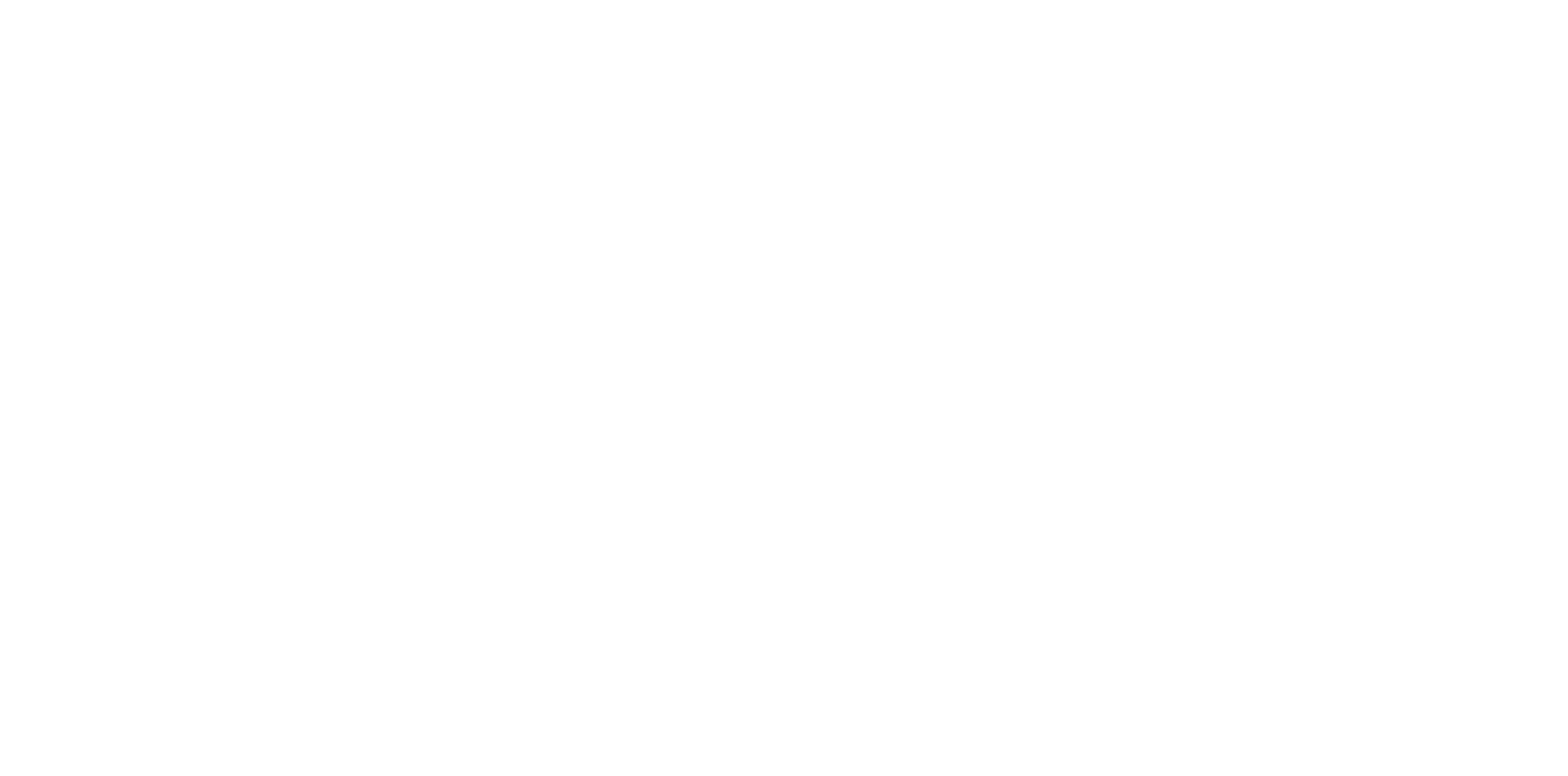 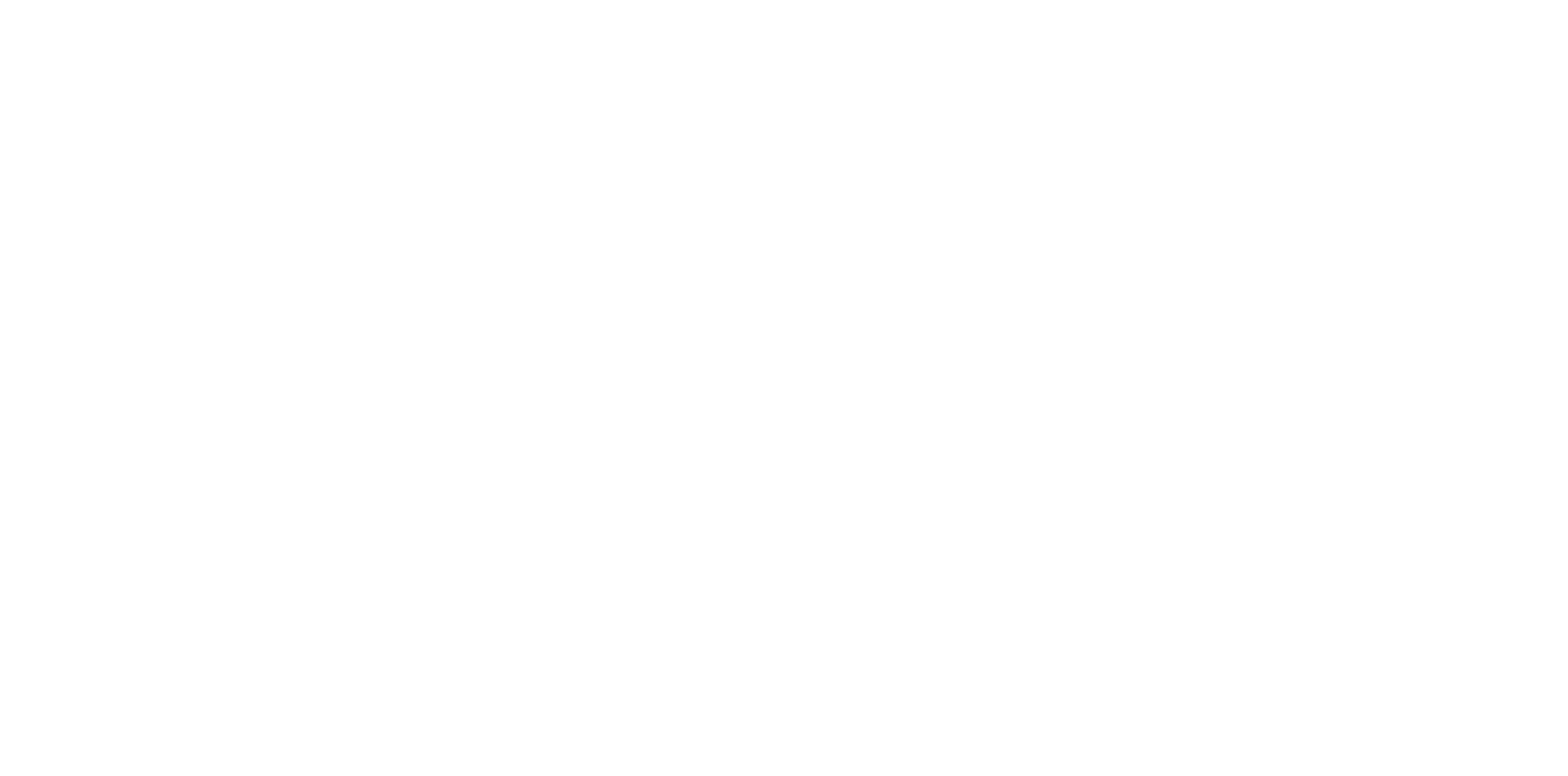 Those committed to volunteering in a leadership capacity have an abundance of organizations to choose from. We are most appreciative of your interest in GVYF and would like to hear more. Why GVYF and not any other? Please share your  motivation and what it is about our work that has led you to raise your hand to be a potential board member for us.OUR WORKWhat excites you about the work of GVYF?What do you see as 1-2 challenges and 1-2 opportunities for us in the next few years?SKILLS / EXPERTISEPlease mark the skills and expertise you will bring to us that will strengthen our board and enhance the ability of our organization to deliver on its mission.[NOTE: ADD ANY OTHER SKILLS OR EXPERTISE THAT WOULD BE IMPORTANT FOR YOUR PARTICULAR ORGANIZATION.]ATTRIBUTESA board is more than a collection of individuals. It is an entity that governs, approves strategy and engages in robust discussion and debate on relevant issues. It must act as a single entity. As such, the personality traits you bring to the board will help us to ensure that we have a diversity of personality styles and traits that, when added to our current board members, will enhance the ability of the board members to work together as a governing body.Collaborative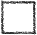 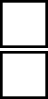 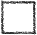 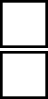 Respectful of varying points of view Willing and able to lead a discussion Facilitative styleEnthusiasticComfortable speaking in front of groups Manages time wellOptimisticResponsive Strong work ethicGood sense of humorAsks tough questions with respectNOTE: ADD TO THIS LIST OTHER ATTRIBUTES YOU BELIEVE ARE KEY TO YOUR BOARD’S SUCCESSFUNDRAISINGAmong other responsibilities, board members play a key role in raising funds for GVYF. It is an expectation of board service that you will introduce people in your sphere of influence to our work and invite them to know and do more – as prospective volunteers, board members, staff and as donors. GVYF commits to providing you with the information and tools necessary for you to stand as a vocal and visible ambassador for our work.TIMEBoard service is a true commitment of time and energy. We estimate that board service could be a commitment of 2-3 hours each month in the offseason and 6 hours week (game days) during the season. In addition, we      ask for commitment to special events that might arise throughout the year.  Do you have any concerns or potential conflicts that may serve as impediments to this time commitment? If so, how will you manage the demands on your time?OTHERWho recommended you for board service?Have you ever been convicted, plead guilty or plead no contest to a crime? (If yes, please explain)?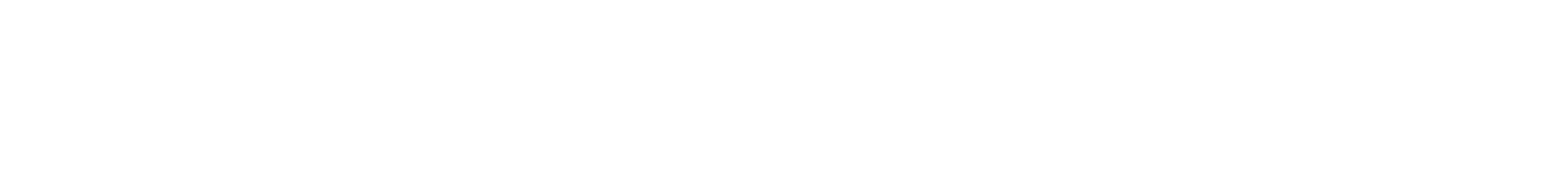 Please identify at least two references we can speak with.RESUMEPlease attach your most recent resume and / or professional bio.OrganizationRole/TitleDate of ServicePublic RelationsReading / Understanding budgets and balance sheetsPublic Policy / AdvocacyLegal ExpertisePublic Speaking / PresentationsAccountingEvent PlanningHR /AdministrationStrategicPlanningSocial MediaMarketingWeb DesignFundraisingGrant WritingInformationTechnologyProfessional Nonprofit ExperienceFacilitiesReal EstateFinancial investment ManagementNameRelationshipBest Contact (Phone or Email)